Как предупредить суицид: советы родителям.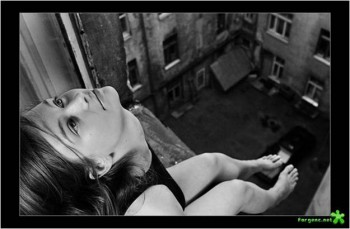  Открыто обсуждайте семейные и внутренние проблемы подростков. Помогайте своим детям строить реальные цели в жизни и стремиться к ним.Обязательно содействуйте в преодолении препятствий.Любые стоящие положительные начинания молодых людей одобряйте, словом и делом. Ни при каких обстоятельствах не применяйте физические наказания.Больше любите своих подрастающих детей, будьте внимательными и, что особенно важно, деликатными с ними.От заботливого, любящего человека, находящегося рядом в трудную минуту, зависит многое.ЧТО МОЖЕТ УДЕРЖАТЬ ПОДРОСТКА ОТ СУИЦИДА?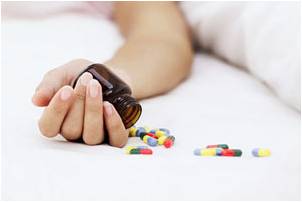 Установите заботливые взаимоотношения с подросткомБудьте искренними в общении, спокойно и доходчиво спрашивайте о тревожащей ситуацииПомогите определить источник психического дискомфортаВселяйте надежду, что все проблемы можно решить конструктивноПомогите ребенку осознать его личностные ресурсыОкажите поддержку в успешной реализации подросткаВнимательно выслушайте подростка!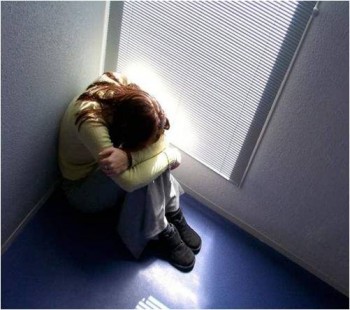 